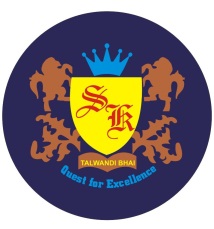 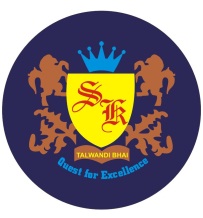    S.K Public School Talwandi Bhai                	                           Holidays Home Work          Class  -3rdDear Parents , warm greetings , Summer vacations will be starting 4th June 2018Spend quality time with your children,help them complete their holiday homework in need hand writing.Inculcate good habits and good values in the child ,this will go a long way.Do not allow your children to use Mobile phones  and watch T.V. rather let them play indoor and outdoor games.The School will reopen on 9th July at 7:45 AM.English : 1). Ch 1 to 3 learn from discovering Eng. & My observation Part -1 Book -20 Pages                           Hand Writing.Activity Based :- 1.Write your thoughts of the story “ As you saw so shall you reap”.                2). Write a letter to your friend to describe your summer vacations and the activities                       you did.                3). My observation Part-1 Page-36-37 do on Book ( Homophone )Maths :    Table 1 to 10  Write “ a learn, write do and Document activity of Ch-1,2,3 from                  discovery Maths on rough NB.,	       Revise Ch 1,2,3 full from discovery observation Math’s , Make a Chart on even and                   odd numbers (100 to 200)S.St :       Ch1,2,3 Learn from Discovering and observation book.For activity Do page no:-33 to                 36 ,43 to 46 and 54 to 56 on                              Observation  Book. Make a chart on Earth  revolution and phases of Moon.Science: - Make the diagram of types of teeth (page-24) and structure of tooth (Page-26)                -Cut the picture of your favorite food items and healthy food items and paste on chart                   and make collage for Activity.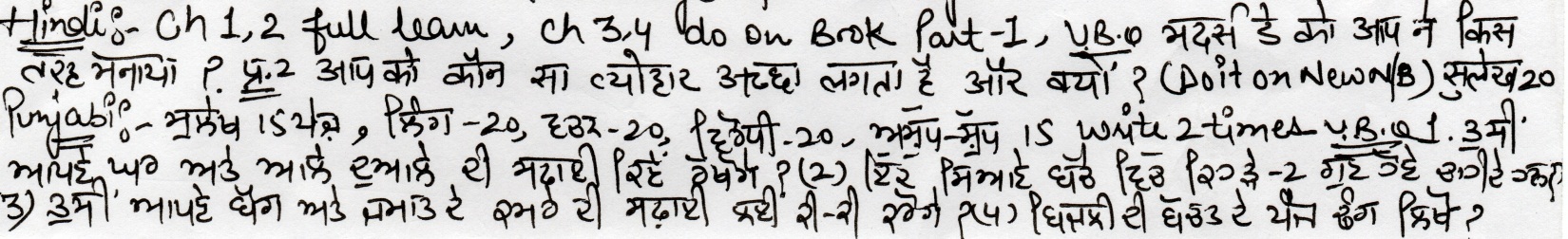 